Готовое решение КонсультантПлюс, 05.10.20172. Нужно ли удерживать НДФЛ при продаже физическим лицом доли в уставном капитале?Если физическое лицо продало долю в уставном капитале общества, то общество не является его налоговым агентом, не удерживает НДФЛ и не подает в налоговую отчетность по этому доходу физлица. Все это делает физлицо самостоятельно (п. 2 ст. 226, пп. 2 п. 1, п. 2 ст. 228 НК РФ, Письмо Минфина России от 21.08.2014 N 03-04-06/41908).2.1. Предоставляется ли имущественный вычет при продаже доли в уставном капиталеИмущественный вычет при продаже доли в уставном капитале общество не предоставляет (п. 7 ст. 220, п. п. 1, 2 ст. 226, пп. 2 п. 1, п. 2 ст. 228 НК РФ). Физическое лицо может получить вычет (уменьшает облагаемые НДФЛ доходы на произведенные расходы) только при обращении в налоговый орган. Для этого ему нужно подать декларацию по окончании года (ст. 216, пп. 1 п. 1, пп. 2 п. 2, п. 7 ст. 220 НК РФ).3. Как облагается НДФЛ выплата действительной стоимости доли при выходе участника из ОООВыплата физическому лицу действительной стоимости доли при выходе из ООО не облагается НДФЛ, если одновременно соблюдены следующие условия (п. 17.2 ст. 217 НК РФ, ч. 7 ст. 5 Федерального закона от 28.12.2010 N 395-ФЗ, Письмо Минфина России от 04.07.2016 N 03-04-05/38993):доля в уставном капитале непрерывно принадлежала физическому лицу на праве собственности (ином вещном праве) более пяти лет;физическое лицо приобрело долю не ранее 1 января 2011 г.Если такие условия не соблюдаются, с указанной выплаты ООО исчисляет и удерживает НДФЛ (п. 1 ст. 210, п. п. 1, 2 ст. 226 НК РФ).3.1. Как рассчитать и перечислить в бюджет НДФЛ при выплате действительной стоимости долиОбщество исчисляет НДФЛ со всей суммы действительной стоимости доли (Письмо Минфина России от 10.11.2016 N 03-04-05/65811).Налог исчисляется по формуле (п. п. 1, 3 ст. 224, п. 1 ст. 225 НК РФ):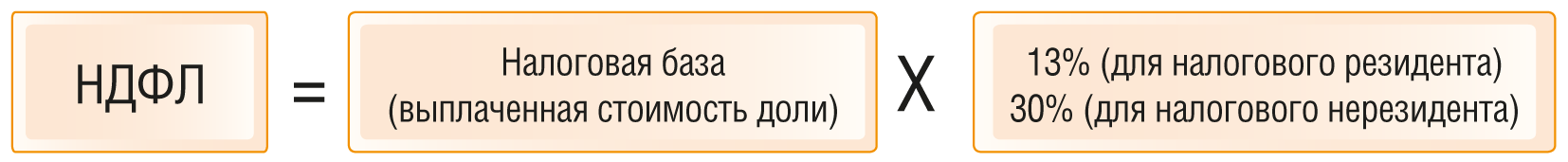 Общество не уменьшает этот доход на имущественный налоговый вычет, который предоставляется физлицу при его выходе из состава участников общества. Участник может получить вычет (уменьшает облагаемые НДФЛ доходы на произведенные расходы) только при обращении в налоговый орган. Для этого ему нужно подать декларацию по окончании года (ст. 216, пп. 1 п. 1, пп. 2 п. 2, п. 7 ст. 220 НК РФ).Если стоимость доли выдается в денежной форме, то НДФЛ нужно удержать при ее выплате (п. 4 ст. 226 НК РФ).НДФЛ с дохода в натуральной форме удерживается из любых доходов, выплачиваемых участнику деньгами. При этом удержать следует не более 50% такой выплаты (п. 4 ст. 226 НК РФ).Перечислить удержанный налог в бюджет нужно не позднее рабочего дня, следующего за днем (п. 6 ст. 6.1, п. п. 4, 6 ст. 226 НК РФ):выплаты (перечисления) дохода деньгами;выплаты иного дохода, из которого должна удерживаться сумма НДФЛ, если действительная стоимость выплачивается в натуральной форме.Если в течение календарного года невозможно удержать исчисленную сумму налога, надо письменно сообщить налогоплательщику и налоговому органу по месту своего учета о невозможности удержать налог (ст. 216, п. 5 ст. 226 НК РФ).По итогам налогового периода налоговый агент должен отразить в справке 2-НДФЛ сведения о доходе и налоге (п. 2 ст. 230 НК РФ).Облагается ли НДФЛ распределение доли выбывшего участникаПри выходе одного участника из общества его доля распределяется между остальными его членами. Доход, который возникает у участников общества, подлежит налогообложению (п. 1 ст. 210 НК РФ).Размер дохода определяется исходя из действительной стоимости доли вышедшего участника и части доли, полученной каждым участником общества при распределении (Письмо Минфина России от 15.03.2013 N 03-04-06/8031).Налог исчисляется обществом в обычном порядке по следующим ставкам (п. п. 1, 3 ст. 224 НК РФ):13%, если гражданин - налоговый резидент РФ;30%, если гражданин - нерезидент РФ.Поскольку доход деньгами не выплачивается, удержать НДФЛ при перераспределении доли не получится. В такой ситуации НДФЛ удерживается и уплачивается так же, как с доходов в натуральной форме.А именно налог удерживается из дохода, выплачиваемого физлицу деньгами в этом же году. НДФЛ необходимо удерживать начиная с выплаты, ближайшей к дате выплаты дохода (пп. 2 п. 1 ст. 223, п. п. 4, 5 ст. 226 НК РФ).Налог уплачивается не позднее дня, следующего за днем его удержания с такого дохода (п. 6 ст. 226 НК РФ).Если удержать налог до конца года невозможно, надо письменно сообщить налогоплательщику и налоговому органу по месту своего учета о невозможности удержать налог (ст. 216, п. 5 ст. 226 НК РФ).По итогам налогового периода налоговый агент должен отразить в справке 2-НДФЛ сведения о доходе и налоге (п. 2 ст. 230 НК РФ).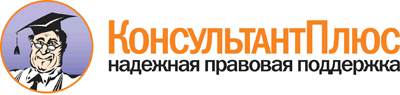  Готовое решение: Как облагаются НДФЛ доходы от участия в организациях
(КонсультантПлюс, 2017) Документ предоставлен КонсультантПлюс

www.consultant.ru 

Дата сохранения: 06.10.2017 
 